Sjekkliste blokker 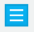 PlasseringSom hovedregel skal blokken opprettes under ”For denne side”. Dersom en blokk skal opprettes under de blå mappene globalt i blokkbiblioteket, skal dette avklares med webredaksjonen først!NavngivningGi blokken navnet i formen: ”Hva-er-i-blokk_blokktype”.  Det viktigste med navngiving er at det skal være lett å identifisere hvilken blokk man skal inn i for å redigere i innholdet.SlettingHar du brukt en blokk som du ønsker å slette, må den slettes både i innholdet ditt OG fra blokkbiblioteket. Det er viktig at vi holder stram regi på dette, det kommer til å bli masse blokker etter hvert. Hva betyr ikonene i sidetreet og i blokkbiblioteket? blokk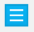  For denne side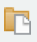  en innholdsside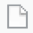  en mappe, kun et samlested for innhold, viser ikke på nettsted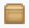  en innholdsside som er en snarvei til en annen side, på eller utenfor eget nettsted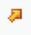  sider som ikke er publisert blir merket som kladd med dette symbolet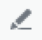 